Directorio de funcionariosFotoNombreCargoCorreo InstitucionalTeléfono / Extensión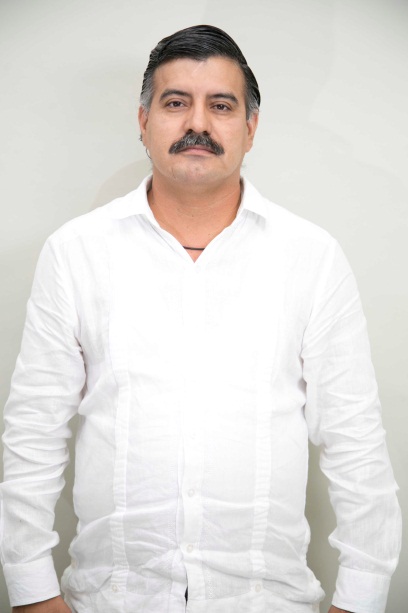 C. Roberto Romero del ValleSecretario del Ayuntamientorobertoromero@villahermosa.gob.mx3.16.58.413.10.32.32EXT. 1134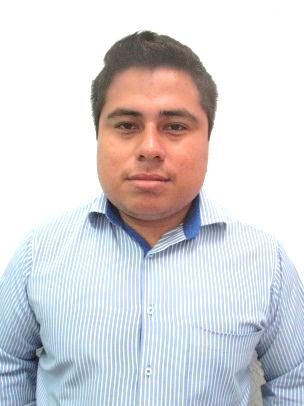 I.S.C. Wilver Omar Figueroa EscuderoSecretario Particularwilverfigueroa@villahermosa.gob.mx3.10.32.32 EXT. 1134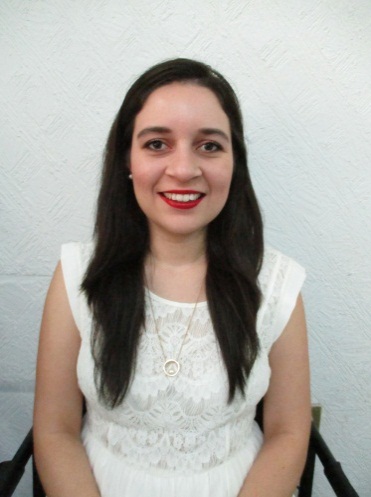 LCI. Elsy Zulema Díaz IzquierdoTitular de la Unidad Técnicaelsydiaz@villahermosa.gob.mx3.10.32.32 EXT. 1138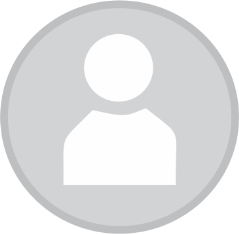 Departamento de control y seguimiento3.10.32.32 EXT 1134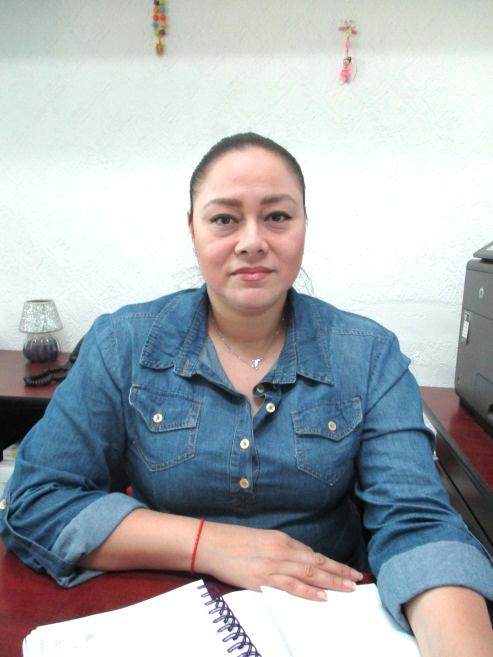 LA. Patricia Ricoy ÁlvarezTitular de la Unidad de Enlace Administrativopatriciaricoy@villahermosa.gob.mx3.10.32.32 EXT. 1136FotoNombreCargoCorreo InstitucionalTeléfono / Extensión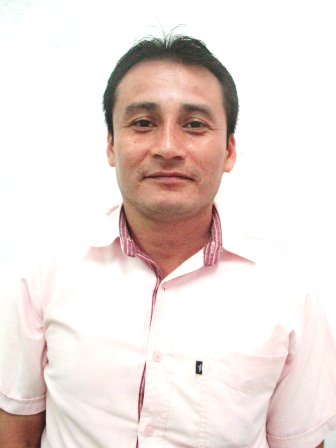 LD.  Calixtó Hernández MoralesTitular de la Unidad de Asuntos Jurídicoscalixtohernandez@villahermosa.gob.mx3.10.32.32 EXT. 1203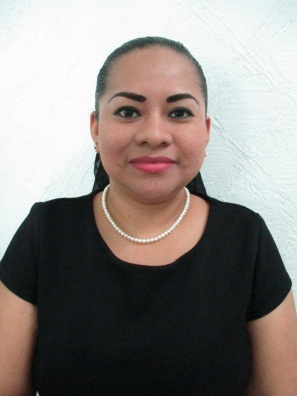 LD.  Ana IsabelChablé de la CruzDepartamento  de Acuerdos y Actas de Cabildoanachable@villahermosa.gob.mx3.10.32.32 EXT. 1203Departamento de Seguimiento3.10.32.32 EXT. 1203FotoNombreCargoCorreo InstitucionalTeléfono / Extensión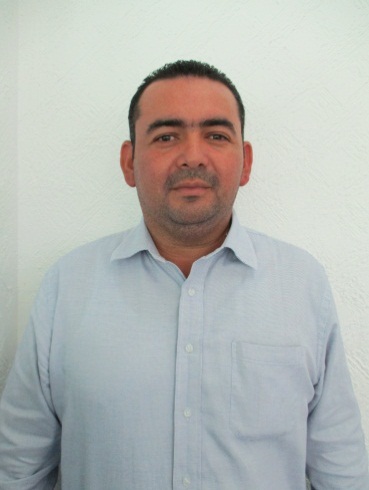 Lic. Rubén Darío Ligonio MoralesCoordinador de Delgadosrubenligonio@villahermosa.gob.mx3.10.32.32 EXT. 1140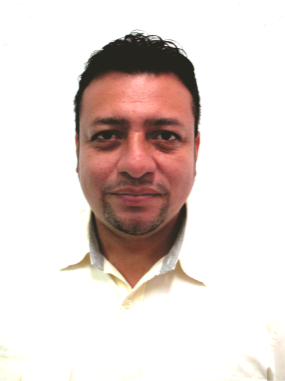 L.D. Francisco Mena GómezSubcoordinación de DelegadosFranciscomena@villahermosa.gob.mx3.10.32.32 EXT. 1140Departamento de Informacióny Análisis3.10.32.32 EXT. 1140Departamento de Seguimiento a Demandas Sociales3.10.32.32 EXT. 1140FotoNombreCargoCorreo InstitucionalTeléfono / Extensión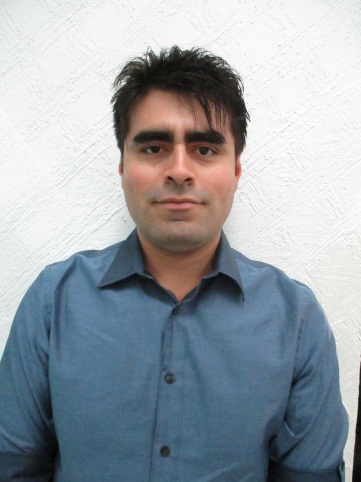 Lic. Antonio Jonathan Moscoso BaenaTitular de la Coordinación de Protección Civilantoniomoscoso@villahermosa.gob.mx3 16 88 16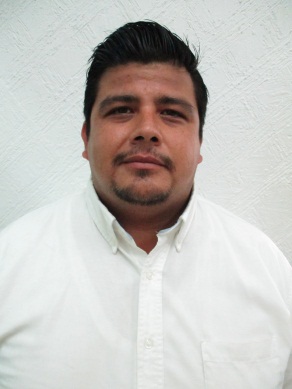 LD. Leopoldo AlbertoTorres FernándezSubcoordinación Operativaleopoldotorresfer@villahermosa.gob.mx3 16 88 16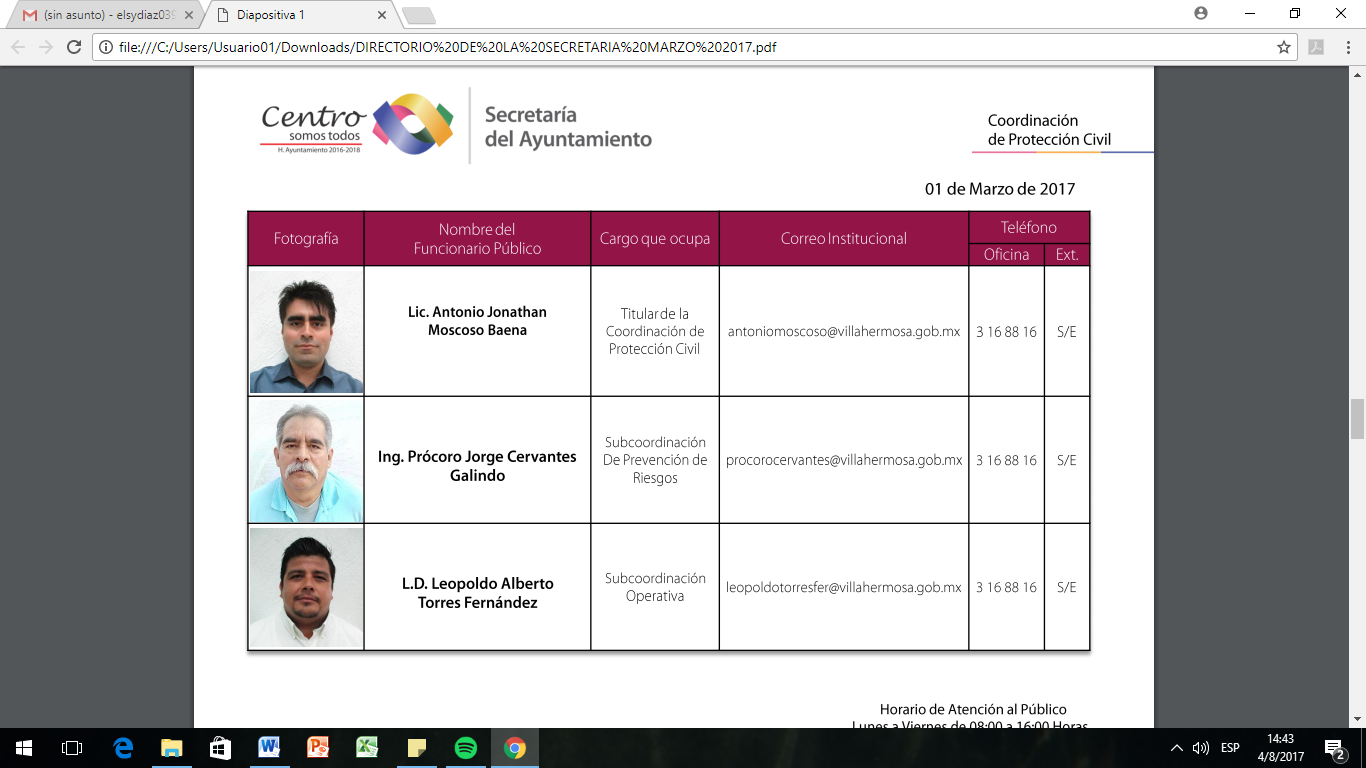 Ing. Prócoro Jorge Cervantes GalindoSubcoordinación de Prevención de Riesgosprocorocervantes@villahermosa.gob.mx3 16 88 16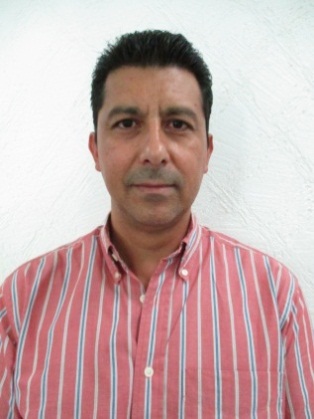 Alejandro de Alba BellizziaEnlace Administrativoalejandrodealba@villahermosa.gob.mx3 16 88 16Departamentode Monitoreo,Operación y a Atención a EmergenciasFotoNombreCargoCorreo InstitucionalTeléfono / ExtensiónDepartamento De Inspección y Supervisión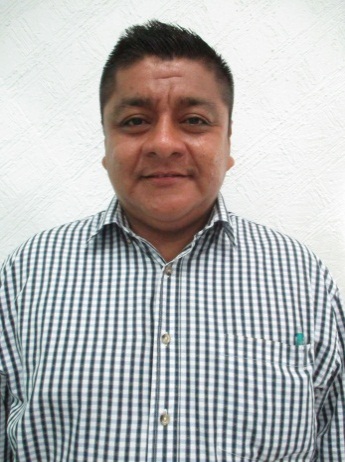 LD. William Morales AlejoDepartamento de  Redes Ciudadanaswilliammorales@villahermosa.gob.mx3 16 88 16Departamento de Protección CivilDepto. de Cap.y Difusión  de la Cultura de AutoprotecciónDepartamento de DictamenFotoNombreCargoCorreo InstitucionalTeléfono / Extensión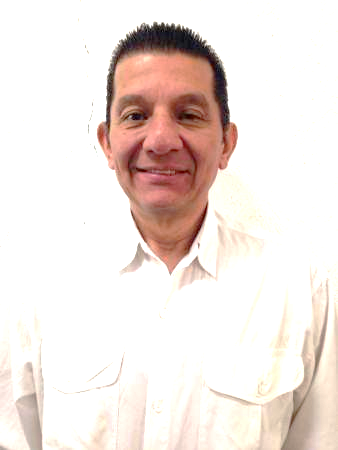 Lic. Guillermo Guzmán MayoCoordinador de Asuntos  Religiososguillermoguzman@villahermosa.gob.mx3.10.32.32 EXT. 1134Departamento de  Relaciones Eclesiásticas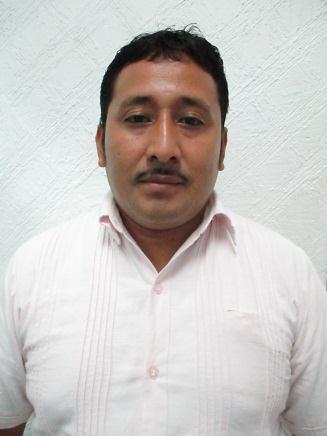 LAE. Javier González TorresDepartamento de Gestiónjaviergonzaleztorres@villahermosa.gob.mx3.10.32.32 EXT. 1134FotoNombreCargoCorreo InstitucionalTeléfono / Extensión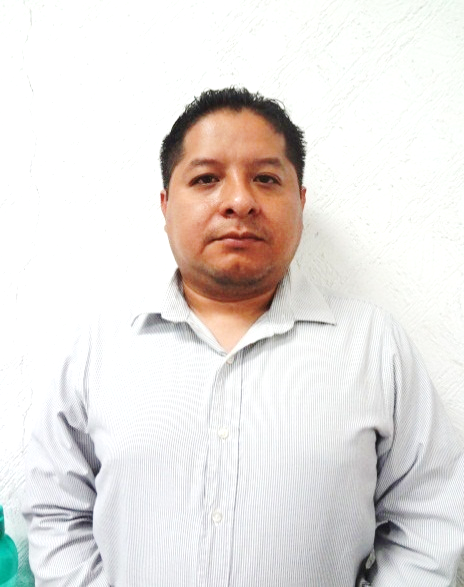 LA. Fernando RománChablé JuárezTitular de la  Unidad del Registro del Servicio Militar fernandochable@villahermosa.gob.mx3549572FotoNombreCargoCorreo Teléfono / Extensión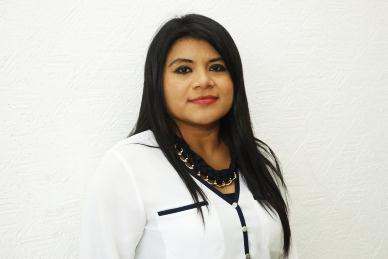 Lic. María Antonia Torres AriasOficial del Registro Civil No. 01   torresarias.abogada@hotmail.com 3.10.32.32 EXT. 2026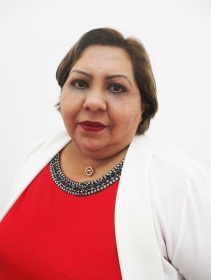 Lic. Hortensia de los Ángeles Acosta RamosOficial del Registro Civil No. 02   Personal: hortensia@hotmail.comContacto:migueleitor851@hotmail.com 3 54 02 69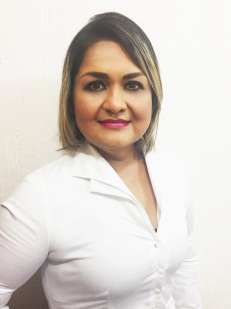 Lic. Lourdes del Carmen  Gallegos JiménezOficial del Registro Civil No. 03   S/N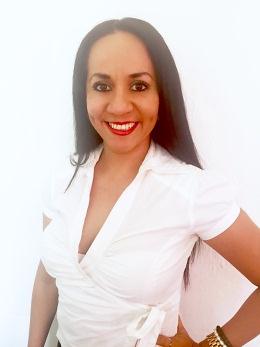 Lic. Liliana del Carmen Alvarado AvendañoOficial del Registro Civil No. 04  aa_liliana@hotmail.com 3 21 20 51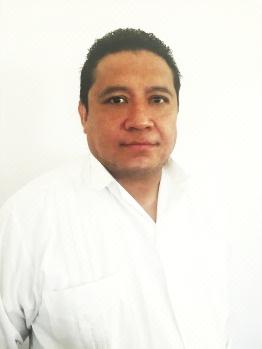 Lic. Ernesto Ocaña CruzOficial del Registro Civil No. 05   ernesto180877@gmail.com3 37 62 42FotoNombreCargoCorreo InstitucionalTeléfono / Extensión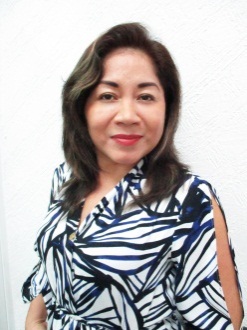 Mtra. Graciela Bravata FloresOficial del Registro Civil No. 06  gbravataf@gmail.com 3 14 02 60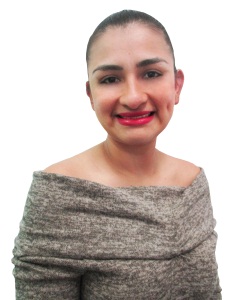 Lic. Paola Karanine                                               Morales MoralesOficial del Registro Civil No. 07  S/N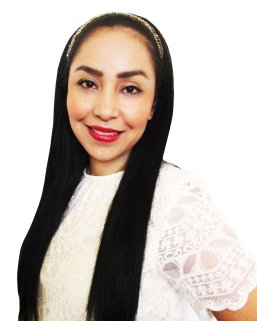 Lic. Virginia Adriana Moguel GalvánOficial del Registro Civil No. 08 addymoguel@hotmail.com S/N